DIETA A BASSO CONTENUTO DI FODMAPs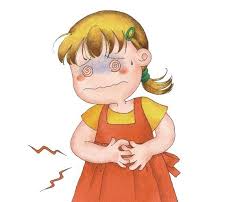 I FODMAPs (Oligosaccaridi, Disaccaridi, Monosaccaridi Fermentabili e Polioli) sono carboidrati a catena corta assorbiti in modo incompleto nel tratto gastro-intestinale,  che possono determinare stati di fermentazione nell’intestino, causando irritazione, gas, gonfiore addominale, diarrea e costipazione. I FODMAPs sono: fruttosio,  lattosio, fruttani, galattani, polioli (sorbitolo, mannitolo, xilitolo).Una dieta a basso contenuto di FODMAPs può aiutare a ridurre tali sintomi.INDICAZIONI:Seguire la dieta per 6 settimane dopodiché reintrodurre uno per  in piccole quantità gli alimenti ad elevato contenuto di FODMAPs riportati nel seguente elenco per individuare quelli che provocano i sintomi.  LEGGERE SEMPRE LE ETICHETTE! 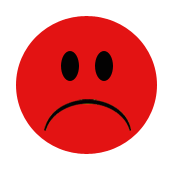                  PER STARE MEGLIO VI CONSIGLIAMO DI NON MANGIARE :Latte intero o scremato  di ogni tipo.Panna , yogurt, latticini freschi (mozzarella, ricotta, provola) , formaggi spalmabili, formaggi freschi o poco stagionati.Legumi (fagioli, piselli, lenticchie, ceci, fave e soia).Aglio, cipolla, porri, cavoli, verze, cavolfiore, cappuccia, broccoli, carciofi, cicoria, finocchi, fagiolini, funghi, radicchio .Mele, pere, pesche prugne, nespole, albicocche, meloni, cocomero,  fichi, frutta secca (mandorle, noci, nocciole, noccioline americane).Succhi e frullati di frutta, tranne quelli da preferire che seguono.Miele, fruttosio, sciroppo di glucosio, dolcificanti (sorbitolo, mannitolo, isomalto, xilitolo)  che sono contenuti anche in caramelle, chewing-gum e sciroppi medicinali. Condimenti e brodi già pronti.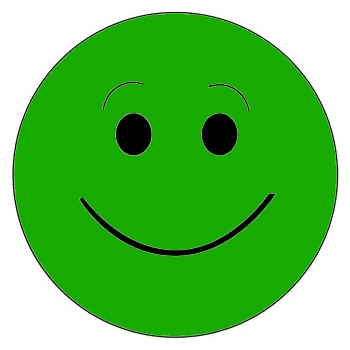                  PREFERITE I SEGUENTI ALIMENTI:Latte a ridotto contenuto di lattosio (Zymil, Accadì) , latte di riso, latte di soia.Yogurt senza lattosio, ricotta senza lattosio, burro, margarine vegetali.Formaggi ben stagionati (Parmigiano Reggiano, Pecorino, Grana Padano), formaggi senza lattosio (gorgonzola, fontina, taleggio, provolone, formaggio svizzero).Cereali e farine di riso, mais, avena e con moderazione farina di grano.Pomodori, patate, melanzane, tutte le verdure a foglia verde (insalata, lattuga, bietole, spinaci) , zucca e zucchine, peperoni, cetrioli, olive, carote e sedano.Agrumi (Arance, Mandarini, Limoni, Clementine) banane,   Ananas, banana, frutti di bosco, fragole.Succhi a base di agrumi, banana, ananas, fragole e frutti di bosco, the.Tutti i tipi di carne e pesce, uova.Olio d’oliva, tutti gli oli di semi, sale, zucchero, aceto, pepe, spezie ed aromi, brodo fatto in casa, maionese.Dolci che non contengono gli alimenti sconsigliati.Composizione: ca. 1300 kcal/die, 14 % Proteine (ca.  /kg/peso), 30 % Lipidi (10%saturi), 54% Carboidrati  (16%solubili), Colesterolo <100 mg/diel, Fibra ca.  /1000 kcalSCHEMA DIETETICO SETTIMANALE A BASSO CONTENUTO DI FODMAPs DI ca. 1300 kcal PER BAMBINI DI ETA’ COMPRESA TRA 1 E 3 ANNI SCHEMA DIETETICO SETTIMANALE A BASSO CONTENUTO DI FODMAPs DI ca. 1300 kcal PER BAMBINI DI ETA’ COMPRESA TRA 1 E 3 ANNI COLAZIONE-  latte intero senza lattosio -  zucchero (saccarosio)-  biscotti senza lattosio e soia COLAZIONE-  latte intero senza lattosio -  zucchero (saccarosio)-  biscotti senza lattosio e soia PRANZO-  pasta o riso con  verdure (Bieta, cetrioli, carote, sedano, melanzane, pomodoro, spinaci, zucca, zucchine)oppure  patate -  parmigiano-  pesce fresco o surgelato (almeno 2 volte a settimana)oppure carne bianca (2-3 volte a settimana) o polpette ( carne +  uovo +  parmigiano)oppure carne rossa (non più di 2 volte a settimana)oppure formaggio(Parmigiano Reggiano, Pecorino, Grana Padano, formaggio svizzero, provolone)(non più di 2 volte a settimana) oppure uovo (non più di 1  a settimana)oppure prosciutto crudo o cotto (non più di una  a settimana)-  pane senza soia-  frutta fresca- 3 cucchiaini (ca. ) di olio extra vergine d’oliva PRANZO-  pasta o riso con  verdure (Bieta, cetrioli, carote, sedano, melanzane, pomodoro, spinaci, zucca, zucchine)oppure  patate -  parmigiano-  pesce fresco o surgelato (almeno 2 volte a settimana)oppure carne bianca (2-3 volte a settimana) o polpette ( carne +  uovo +  parmigiano)oppure carne rossa (non più di 2 volte a settimana)oppure formaggio(Parmigiano Reggiano, Pecorino, Grana Padano, formaggio svizzero, provolone)(non più di 2 volte a settimana) oppure uovo (non più di 1  a settimana)oppure prosciutto crudo o cotto (non più di una  a settimana)-  pane senza soia-  frutta fresca- 3 cucchiaini (ca. ) di olio extra vergine d’oliva SPUNTINO-  latte intero senza lattosio oppure n°1 yogurt senza lattosio-  zucchero (saccarosio)-  biscotti senza lattosio e soia (tipo Cèrèal)In alternativa:-  pane senza soia -  formaggio o Mortadella o Salame Napoli (non più di 3 volte a settimana)CENA - Stesso schema del pranzo- 1,5 cucchiaini (ca. ) di olio extravergine d’oliva CENA - Stesso schema del pranzo- 1,5 cucchiaini (ca. ) di olio extravergine d’oliva 